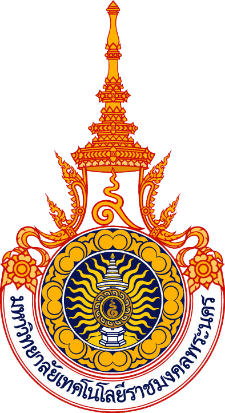 หนังสือแสดงเจตจำนงการส่งรายชื่อบุคลากรผู้ให้บริการดีเด่น “Star of Service Mind” ประจำปี พ.ศ. ๒๕๖๔ ของหน่วยงานเจตจำนงของหน่วยงาน.....................................................................................ขอส่งบุคลากรคือ ......................................................................................... เป็นตัวแทน         ของหน่วยงานในการคัดเลือกบุคลากรผู้ให้บริการดีเด่น “Star of Service Mind” ประจำปี        พ.ศ. ๒๕๖๔ ของหน่วยงานไม่ขอส่งบุคลากรเข้าร่วมกิจกรรม เนื่องจาก................................................................................................................................................................................................................................................................................................................ใบสมัครแบบการคัดเลือกบุคลากรผู้ให้บริการดีเด่น “Star of Service Mind” ประจำปี พ.ศ. ๒๕๖๔ประเภทผู้สมัครหน่วยงานในสังกัดสำนักงานอธิการบดีหน่วยงานคณะ/วิทยาลัยหน่วยงานสถาบัน/สำนัก/กอง/ศูนย์ (ที่ไม่ได้อยู่ในสังกัดสำนักงานอธิการบดี)ประวัติส่วนตัวชื่อ.............................................................................นามสกุล......................................................................ตำแหน่ง....................................................................หน่วยงานที่สังกัด.........................................................เกิดวันที่.............เดือน.........................................พ.ศ. .................. ภูมิลำเนา...............................................ที่อยู่ปัจจุบัน เลขที่........................หมู่ที่.............ถนน.................................แขวง/ตำบล................................เขต/อำเภอ...............................................จังหวัด...................................................รหัสไปรษณีย์.................โทรศัพท์มือถือ...........................................................อีเมล์...........................................................................การศึกษาชั้นสูงสุดระดับปริญญา............................................... คุณวุฒิ....................................................................................สถานศึกษา..........................................................................................ประสบการณ์และระยเวลาในการทำงาน๔.๑ ..................................................................................................................................................................................................................................................................................................................................๔.๒ ..................................................................................................................................................................................................................................................................................................................................๔.๓ ..................................................................................................................................................................................................................................................................................................................................ฯลฯ-๒-รางวัลหรือเกียรติคุณที่เคยได้รับจากการปฏิบัติงาน๕.๑ ....................................................................................................................................................................................................................................................................................................................................๕.๒ ....................................................................................................................................................................................................................................................................................................................................๕.๓ ....................................................................................................................................................................................................................................................................................................................................ทัศนคติในการปฏิบัติงานตามภารกิจ และการให้บริการท่านเป็นอย่างไร......................................................................................................................................................................................................................................................................................................................................................................................................................................................................................................................................................................................................................................................................................................................................................................................................................................................................................................................................................................................................................................................................................................................................................................................................................................................................................................................................................................................................................................................................................................................................................						ลงนาม............................................................ผู้สมัคร						      (................................................................)						       .............../............................/.................ข้อคิดเห็นของหัวหน้าหน่วยงานผู้สมัครชื่อหน่วยงาน...............................................................................................................................................................ชื่อผู้ประสานงาน..............................................................................โทรศัพท์...........................................................ข้อคิดเห็นของหัวหน้าหน่วยงานผู้สมัคร..................................................................................................................................................................................................................................................................................................................................................................................................................................................................................................................................................................................................................................................................................................................................................................................................................................................................................................................................................................................................................................................................................................................................................................................................................................................................................................................................................................................................................................................................................................................................................................................................................................................................................................................................................................................................................................................................................................ขอรับรองว่าข้อความข้างต้นเป็นความจริงทุกประการ					ลงนาม............................................................หัวหน้าหน่วยงาน					      (................................................................)					ตำแหน่ง...........................................................					       .............../............................/.................